Информационный лист для родителей, отправляющих ребенка 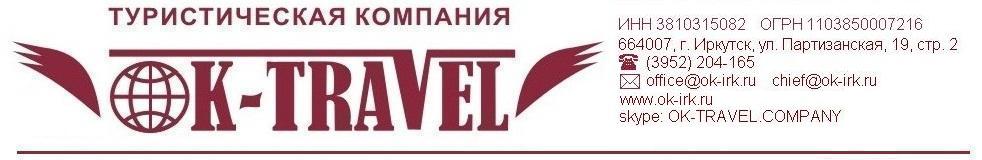 в летний кемпинговый лагерь «Солнечный берег Плюс»ДОЛ расположен на берегу Байкала, в Ольхонском районе (Куркутский залив Малого моря, бухта Итырхей (Радость-3) Документы, необходимые для отправки ребенка.ксерокопия свидетельства о рождении или паспорт ребенкапутевкакопия страховки от клещамедицинская справка для летних оздоровительных лагерей (форма 79-у), карта прививок, справка о благоприятном эпидемическом окружениикопия медицинского страхового полисаБагаж ребенкаДорожная сумка должна быть не очень большой, чтобы ребенок мог нести ее самостоятельно, с удобной лямкой через плечо или на колесиках (предпочтительнее взять рюкзак). Хорошо, если у ребенка будет одно место багажа, при необходимости дайте ему небольшой рюкзак для личных вещей во время похода. Собирайте сумку вместе с ребенком, он должен знать свои вещи (по возможности подпишите вещи) и знать, где что лежит. Напишите и вложите в сумку список вещей вашего ребенка.Примерный перечень необходимых вещей:по желанию - личный спальный мешоктеплая куртка, непромокаемая, желательно с капюшоном (на случай дождя и вечерней прохлады), легкая ветровка, дождевиктермобелье (х/б)нижнее белье (2-4 комплекта)рубашка с длинным рукавом (толстовка или батник), можно одну х/б с длинным рукавом для защиты от солнца и одну утепленную, также утепленные штаны и легкие спортивные штаны или джинсышорты, футболки, для теплой погодынарядная одежда для дискотек и праздниковноски х/б 3-4 пары, носки шерстяные тонкие 1 пара для сна кеды или кроссовки для активных и подвижных игр и походов, открытые крепкие сандалии на липучках для жары и резиновые сланцыобувь на случай дождя, закрытые водоотталкивающие ботинки или резиновые сапоги (можно специальные туристические ботинки)купальник/купальные трусы (желательно 2 пары)головной убор!!! желательно - с козырькомпляжное полотенцесолнезащитный крем с SPF 30!!!солнезащитные очкипредметы личной гигиены: полотенце банное, полотенце для рук, мыло, зубная паста, щетка, шампунь, расческа, туалетная бумагаблокнот, ручки, карандашкнигаупакованный пакетик стирального порошка или хозяйственное мыло, несколько прищепок (если ребенок в состоянии постирать мелкие вещи)личный фонарик с запасными батарейкамидля похода: рюкзак для личных вещей; легкие по весу кружка, ложка, тарелка Продукты в дорогу должны быть хорошо упакованы; они не должны быть скоропортящимися Примерный перечень продуктов в дорогу:  чай или сок, несладкие булочки или порезанный хлеб, сыр в упаковке порционный, бутерброды, мытые фрукты и овощи, желательно - твердые, сваренные вкрутую яйца, вареная картошка, любые кондитерские изделия без белкового и масляного крема, бутылка минеральной воды (сладкие газированные напитки запрещаются), конфеты (не шоколадные)Внимание! Не рекомендуется давать ребенку в лагерь дорогостоящую аудио- и фотоаппаратуру, дорогие сотовые телефоны, драгоценности. За сохранность этих вещей администрация лагеря и руководитель (сопровождающий) группы ответственность не несут, и в случае утери материальная компенсация не производится!Правила поведения в ДОЛРебенок обязан соблюдать правила, установленные администрацией лагеря! В случае систематического нарушения установленных правил, администрация оставляет за собой право исключить ребенка из лагеря, предварительно известив родителей. Отправка ребенка домой и услуги сопровождающего оплачиваются родителями дополнительно, возврат денежных средств за неиспользованные дни не производитсяВ случае порчи ребенком имущества лагеря администрацией лагеря в присутствии руководителя составляется акт и выставляется счет родителям ребенка, который они обязаны оплатить в течение 10 дней после прибытия ребенка из лагеря.Причины отчисления ребенка из лагеря:1. Грубое нарушение мер собственной безопасности, включая самовольный уход с территории лагеря, самостоятельное купание без руководителя и т.п.
2. Грубое нарушение правил внутреннего распорядка и правил пожарной безопасности
3. Грубое нарушение законов и нравственных норм
4. Вымогательства, угрозы, кражи
5. Нанесение морального или физического вреда другим детям (при наличии подтверждения администрации или документа из полиции)
6. Употребление спиртных напитков 7. Употребление наркотических или сильно действующих токсических веществ
8. Нанесение значительного материального ущерба лагерю, территории лагеря или другим объектам
9. По медицинским показаниям Компенсация стоимости путевки и проезда не производится.